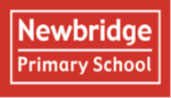 Spelling Lists - Year 5 Term 5 These are the spelling patterns that will be covered in class this term. In Year 5 and 6, as preparation for the end of KS2 SATS, there will be spelling tests to practise and gain familiarity with the format of these assessments. We would also like you to look at the patterns at home and find other words which use the same spelling pattern. The children could explore other forms of the word: e.g. treasure - treasured, treasuring. Week of 15th AprilGreat Wood ResidentialWeek of 22nd AprilWords that are homophonesWeek of 29th AprilWords that are homophonesWeek of 6th MayWords that are homophones or near homophonesWeek of 13th MayWords that are homophones or near homophonesWeek of 20th MayChallenge Wordsaisleislealoudallowedaltaralterascentassentfartherfatherguessedguestheardherdmourningmorningpastpassedbridlebridalcerealserialcomplementcomplimentprincipalprinciplestationarystationerywarywearyaffecteffectprecedeproceeddraftdraughtdessertdesertwhosewho’sachieveapparentbargainbruisecommunitymischievousmusclenecessaryvehiclesystem